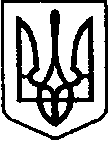 МІНІСТЕРСТВО ОХОРОНИ ЗДОРОВ'Я УКРАЇНИКОМУНАЛЬНЕ НЕКОМЕРЦІЙНЕ ПІДПРИЄМСТВО«НІЖИНСЬКИЙ МІСЬКИЙ ЦЕНТР ПЕРВИННОЇ МЕДИКО-САНІТАРНОЇ ДОПОМОГИ» НІЖИНСЬКОЇ МІСЬКОЇ РАДИ ЧЕРНІГІВСЬКОЇ ОБЛАСТІ16600, м. Ніжин Чернігівської обл., вул. Успенська, 2; тел.(04631)7 04 19e-mail: nizhincpmsd@ukr.netПОЯСНЮВАЛЬНА   ЗАПИСКАдо Звіту про виконання Фінансового плану за  IV квартал 2022 рокуКомунального некомерційного  підприємства ‘’Ніжинський міський центр      первинної медико-саніарної допомоги’’                Ніжинської міської ради Чернігівської областіМетою функціонування комунального некомерційного підприємства ‘’Ніжинський міський центр первинної медико-санітарної допомоги’’ Ніжинської міської ради Чернігівської області (далі – Центр, підприємство) є надання населенню послуг з первинної медичної допомоги. Окрім, зазначеного Ніжинською міською радою Центр уповноважено на виконання окремих програмних заходів в межах ‘’Міської програми фінансової підтримки комунального некомерційного підприємства  ‘’Ніжинський міський центр первинної медико-санітарної допомоги’’ та  забезпечення медичної допомоги населенню на 2021-2023 роки’’ .Підприємство функціонує у складі 9 амбулаторій загальної практики-сімейної медицини, розташованих на території міста Ніжина, адміністративного та господарського підрозділів. У звітному періоді підприємство здійснювало господарську діяльність в умовах воєнного часу (з 24.02.2022р.) без її припинення.Основним джерелом доходу Центру у IV кварталі 2022 року була плата за надані медичні послуги. Оплата підприємству за медичні послуги, надані населенню у зазначеному звітному періоді, здійснювалася Національною службою здоров’я України згідно з договорами ‘’про медичне обслуговування населення за програмою медичних гарантій’’, укладеними на поточний рік за пакетами:- ‘’Первинна медична допомога’’ (договір №0000-6126-М000 від 19.01.2022р.);- ‘’Супровід і лікування дорослих і дітей, хворих на туберкульоз, на первинному рівні медичної допомоги’’ (договір №1614-Е122-Р000 від 31.01.2022р. з додатковою угодою до нього № №1614-Е122-Р000/02 від 16.05.2022р.).У IV кварталі 2022 року план по доходах від реалізації медичних послуг виконано на 94,5%  (рядок звіту 1000 ‘’Чистий дохід від реалізації продукції (товарів, робіт, послуг’’ ), що обумовлено зменшенням суми надходжень (з огляду на незначне зменшення кількості укладених та діючих декларацій з пацієнтами в порівнянні з їх плановою чисельністю)за надану первинну медичну допомогу  та зменшенням суми надходжень від медичного супроводу хворих на туберкульоз.В порівнянні з відповідним періодом 2021 року обсяг доходів від реалізації медичних послуг  (наростаючим підсумком) зріс  на 16,6% з огляду на:- зростання базової капітаційної ставки (з 651,60грн.  згідно постанови КМУ №1108 від 29.10.2020р. до 786,65 грн.- згідно постанови КМУ №1440 від 29.12.2021р.) за пакетом ‘’Первинна медична допомога’’ ;- зростанням  ( в порівнянні з попереднім роком) обсягів надання медичних послуг за пакетом ‘’Супровід і лікування дорослих і дітей, хворих на туберкульоз, на первинному рівні медичної допомоги’’.У звітному періоді  підприємство отримало ‘’Інші операційні доходи’’, джерелом яких були:- цільове фінансування з міського бюджету, отримане на виконання заходів, визначених  ‘’Міською цільовою програмою фінансової підтримки комунального некомерційного підприємства  ‘’Ніжинський міський центр первинної медико-санітарної допомоги’’ Ніжинської міської ради Чернігівської області та забезпечення медичної допомоги населенню на 2021-2023 роки’’ ( далі - ‘’ Міська цільова програма фінансової підтримки….’’ -  рядок звіту 1072 ‘’Нетипові операційні доходи’’ ;- суми відшкодувань Орендарів і співкористувачів приміщень експлуатаційних витрат  і вартості спожитих комунальних послуг згідно умов укладених договорів (Орендарі - ТОВ ‘’Ліки України’’, КЗ ‘’Чернігівське обласне бюро судово-медичної експертизи’’, КМЗ ‘’Обласний центр медико-соціальної експертизи’’, ГО ‘’Асоціація ромів ЗОР’’, співкористувач приміщень - Управління освіти Ніжинської міської ради’’) - рядок звіту 1071;- доходи від безоплатно отриманих шляхом централізованих поставок оборотних активів та надходження активів у формі благодійної та гуманітарної допомоги (отримані безоплатно у порядку централізованих поставок - вакцини для проведення щеплень згідно Національного календаря, лікарські засоби для лікування хворих на туберкульоз та гепатит, які перебувають під амбулаторним наглядом, вироби медичного призначення, вакцини та тести для виявлення захворюваності на COVID-19, бланки листків непрацездатності; отримані безоплатно як благодійна допомога - лікарські засоби та вироби медичного призначення; отримані безоплатно як гуманітарна допомога – лікарські засоби,вироби медичного призначення, продукти дитячого харчування, засоби дитячої гігієни та засоби гігієни для осіб з особливими потребами) - рядок звіту 1073 ‘’ Інші операційні доходи’’.План по доходах за ‘’Іншими операційними доходами’’ (рядок звіту 1070 ‘’Інший операційний дохід’’) у IV кварталі 2022 року  виконано на 98,3% внаслідок:- отримання менший  за запланований обсяг доходів від наданих безоплатно у централізованому порядку  та як гуманітарна допомога оборотних активів;- внаслідок зниження доходів від орендної плати та відшкодувань експлуатаційних та комунальних послуг, обумовлене зменшенням кількості Орендарів ( у травні звітного року було припинено договори оренди з ТОВ ‘’Ліки України’’).В порівнянні з 2021 роком (наростаючим підсумком) обсяг інших операційних доходів зменшився на 24,3%, що обумовлено:-  зменшенням обсягу централізованих поставок імунобіологічних препаратів та виробів медичного призначення, зокрема вакцин та тестів для проведення щеплень від захворювання на COVID-19;- зменшенням кількості Орендарів.У звітному періоді у складі інших доходів (рядок звіту 1150 ‘’Інші доходи’’ ) підприємством визнано доходи від безоплатно отриманих необоротних активів (в т.ч. придбаних у 2019 році за рахунок цільового фінансування з бюджету) у сумі нарахованої амортизації. План по доходах за даним джерелом виконано на 167,7%, що обумовлено безоплатною передачею на баланс необоротних активів (парових та вогневих стерилізаторів, м’якого інвентарю, медичного обладнання),  що не планувалося, та їх введенням в експлуатацію. В порівнянні з відповідним періодом 2021 року (наростаючим підсумком) рівень доходів за даним джерелом зріс на 63,4% внаслідок збільшення кількості безоплатно переданих та поставлених у централізованому порядку необоротних активів на балансі підприємства, які були введені в експлуатацію у звітному періоді. Собівартість медичних послуг (рядок звіту 1010 ‘’Собівартість реалізованої продукції (товарів, робіт, послуг)’’)  у IV кварталі 2022 року склала 92,0% запланованої суми, що обумовлено функціонуванням підприємства в умовах воєнного часу та  зменшенням обсягу надання медичних послуг та відповідно окремих витрат, а саме: - зменшенням на 7,8% від запланованих обсягів витрат основних матеріалів (рядок звіту 1011 ‘’Витрати на сировину та основні матеріали’’);- зменшенням на 31,6 % від запланованих обсягів витрат на послуги з теплопостачання (з огляду на зниження тарифу) та витрат на проведення поточних ремонтних робіт будівель та обладнання (з огляду на їх виконання  без залучення підрядників працівниками господарського відділу підприємства) - рядок звіту 1016’’Витрати, що здійснюються на підтримання об’єкта в робочому стані’’ ; - зменшенням на 36,2% витрат на матеріальні активи (рядок звіту 1019 ‘’Інші витрати’’);- зменшенням на 8 % та на 13,4% від запланованих обсягів  витрат на оплату праці та на соціальні  заходи.Поряд з цим, у звітному році змінилася структура витрат і у складі собівартості  збільшилися:- на 31,3% амортизаційні відрахування (рядок звіту 1017 ‘’Амортизація основних засобів і нематеріальних активів’’) з огляду на введення в експлуатацію переданих безоплатно необоротних активів; - на 20,6% витрати на оплату послуг (рядок звіту 1018), що обумовлено необхідністю у додаткових послугах в умовах воєнного часу;- на 40,7% та 29,4% від запланованих обсягів витрат паливно-мастильних матеріалів, природного газу  та електроенергії (рядки звіту 1012 та 1013, що пов’язано з використанням бензинових генераторів для генерації електричної енергії та з оплатою енергоносіїв фактично спожитих у попередніх звітних періодах. В порівнянні з відповідним періодом 2021 року (наростаючим підсумком) собівартість медичних послуг зросла на 7,9% з огляду на збільшення витрат:- на оплату праці  (та відповідно відрахування на соціальні заходи) - у зв’язку зі збільшенням з 01.01.2022р. тарифної ставки працівника першого тарифного розряду до 7000,0 грн. (оплата праці на підприємстві здійснюється за тарифною системою);- витрат, що здійснюються для підтримання об’єктів в робочому стані - у зв’язку з  необхідністю проведення поточних ремонтів приміщень Амбулаторій загальної практики-сімейної медицини (АЗПСМ №3 по вул. Мигалівська, 15; АЗПСМ №6 по вул.Прилуцька, 126; АЗПСМ №7 по вул.Космонавтів,52; АЗПСМ №9 по вул.Успенська, 2); - витрати на електроенергію та послуги – у зв’язку зі зростанням цін та тарифів; - амортизацію - у зв’язку з введенням в експлуатацію придбаних у звітному періоді  необоротних активів і безоплатно переданих та відповідно збільшенням сум  нарахованого зносу.Адміністративні витрати (рядок звіту 1030 ‘’Адміністративні витрати’’) у IV кварталі 2022 року здійснено в межах їх запланованого обсягу. У складі адміністративних витрат заплановану суму перевищили лише витрати на амортизацію (рядок звіту 1040 ‘’Амортизація основних засобів і нематеріальних активів загальногосподарського призначення’’), що пов’язано зі збільшенням кількості обладнання.Адміністративні витрати у IV кварталі 2022 року, в порівнянні з 2021 роком (наростаючим підсумком),  зросли на 17,5%, що обумовлено:- збільшенням витрат на оплату праці  у зв’язку зі збільшення з 01.01.2022р. тарифної ставки працівника першого тарифного розряду;- зростанням цін на товари та послуги.Інші операційні витрати (рядок звіту 1080 ‘’Інші операційні витрати’’)  у IV кварталі 2022 року склали 119,4% запланованої суми.  У складі ‘’Інших операційних витрати’’ перевищили запланований рівень лише  інші витрати (рядок звіту 1086), зокрема ті їх напрямки, які не планувалися (нарахування виплат за час тимчасової непрацездатності захворілим працівникам - 5 перших днів тимчасової непрацездатності, які оплачуються за рахунок підприємства, проведенням нарахувань на зазначені суми єдиного соціального внеску).В порівнянні з відповідним звітним періодом 2021 року (наростаючим підсумком) зазначені витрати зросли на 12,3%, що обумовлено проведенням нетипових операційних витрат, які не планувалися (витрати, пов’язані з забезпеченням категорій населення з особливими потребами(дітей, осіб з інвалідністю)  безоплатно переданими підприємству активами, що мали відповідне цільове призначення (продукти дитячого харчування, засоби дитячої гігієни, гігієнічні набори).Оплата праці у 2022 році проведена згідно умов Колективного договору, укладеного між Адміністрацією та Трудовим колективом комунального некомерційного підприємства ‘’Ніжинський міський центр первинної медико-санітарної допомоги’’ Ніжинської міської ради Чернігівської області (зареєстрованого 17.01.2019р. Управлінням праці та соціального захисту населення Ніжинської міської ради Чернігівської області, реєстраційний №2 (зі змінами та доповненнями). З 01.01.2022р. тарифна ставка працівника першого тарифного розряду підвищена до 7000,0 грн., що обумовило зростання посадових окладів всіх категорій працівників підприємства (з огляду на застосування тарифної системи оплати праці). Крім зазначеного, оплата праці медичних працівників підприємства у звітному періоді здійснювалася з дотриманням вимог постанови Кабінету Міністрів України від 12.01.2022р. №2 (щодо мінімального рівня нарахованої заробітної плати лікарів - 20000,0 грн. та медичних сестер – 13500,0 грн. за повністю виконану місячну норму праці)  шляхом встановлення доплат і надбавок до посадових окладів.З метою оснащення структурних підрозділів підприємства обладнанням та забезпечення надання медичних послуг, у IV кварталі 2022 року за рахунок коштів плати за медичні послуги, що надійшла від Національної служби здоров’я України, здійснено придбання та введення в експлуатацію:- станція супутникового зв’язку ‘’ Starlink’’ з комплектом обладнання для її монтажу – на суму 49,0 тис.грн.;     -   медичні меблі (шафи медичні, столи медичні маніпуляційні, кушетки медичні, столи асистентські) - на загальну суму 638,0 тис. грн;- обладнання медичне (штативи для переливання розчинів)- на загальну суму 40,0 тис.грн.;- обладнання медичне (неінвазивна система вентиляції Yel Elite зі зволожувачем) – на загальну суму 50,0 тис.грн.;- засоби індивідуального захисту (напівмаски у комплекті з фільтрами) – на загальну суму 198,8 тис.грн.;- інші необоротні активи (в т.ч. термопоти,конвектори електричні,  урни вуличні,комутатори інструменти, зарядні пристрої засоби обліку та вимірювання) - на загальну суму 67,3 тис.грн. У звітному періоді за рахунок коштів плати за медичні послуги, що надійшла від Національної служби здоров’я України, також проведено витрати:- на влаштування індивідуальної системи газового опалення Амбулаторії загальної практики-сімейної медицини №3  по вул. Мигалівська,15 - 48,8 тис.грн. (в т.ч. на придбання газового побутового котла - 24,0тис.грн., оплату проектно-кошторисної документації – 10,6 тис.грн. та попередню оплату робіт з приєднання до мереж газопостачання – 14,2 тис.грн.);- на монтаж окремої лінії електропроводки в Амбулаторії загальної практики-сімейної медицини №4  по вул.Овдіївська, 227 -  8,6 тис.грн.У IV кварталі 2022 року на баланс підприємству безоплатно (як гуманітарна допомога) передано та введено в експлуатацію:- стерилізатор паровий вертикальний  круглий електричний ''ВК-75'', термостат електричний сухоповітряний одностульчатий.ТС-80 – на загальну суму 90,3 тис.грн.- стерилізатор вогневий П-22-1 та П-31-1, кип'ятильник безперервної дії 12л- на загальну суму 12,6 тис.грн.;- м'який інвентар (ковдри, термоковдри, халати медичні) - на загальну суму 122,4 тис.грн.- медичне обладнання (ларингоскопи, тонометри, реаніматори дорослі з маскою - мішки ''Амбу'') - на загальну суму 6,4 тис.грн. За результатами  функціонування та виконання Фінансового плану у IV кварталі 2022 року комунальне некомерційне підприємство ‘’Ніжинський міський центр первинної медико-санітарної допомоги’’ Ніжинської міської ради Чернігівської області отримало позитивний фінансовий результат у сумі 579,0 тис.грн., що забезпечує фінансову стійкість Центру та можливість подальшої реалізації завдань і проведення заходів по наданню первинної медичної допомоги населенню у 2023 році. Залишок грошових коштів на розрахункових рахунках Центру на кінець звітного періоду склав 3077,0 тис.грн., що забезпечує можливість своєчасної виплати заробітної плати працівникам підприємства та проведення інших невідкладних витрат для надання медичної допомоги населенню у січні  2023 року до укладення договору з Національною службою здоров’я України на наступний рік.  На початок звітного періоді у формі ‘’Баланс’’ у рядку 1165 ‘’Гроші та їх еквіваленти’’ зазначено сумарний залишок грошових коштів (3373,1 тис.грн.) та грошових документів (поштових марок – 1,0 тис.грн.), на кінець звітного періоду також сумарний залишок грошових коштів (3077,0тис.грн.) та грошових документів (поштових марок -0,3 тис.грн.)Станом на 31.12.2022р. в Центрі обліковувалася дебіторська заборгованість у загальній сумі 108,2 тис.грн. по розрахунках з постачальниками товарів, робіт і послуг з огляду на проведену попередню оплату, в т.ч. за рахунок бюджетних коштів - за природний газ - 16, 6тис.грн..Станом на 31.12.2022р. в Центрі обліковувалася кредиторська заборгованість у загальній сумі 24,0 тис.грн.,в т.ч.:- у сумі 19,4 тис.грн. - по розрахунках з постачальниками  та іншими контрагентами, термін оплати щодо якої не настав- у сумі 5,0 тис.грн. по розрахунках з ПДВ.Директор							Оксана КАЛІНІЧЕНКОВик.: Людмила ДВОРНИК(04631) 7 14 19